Tarptautinė studentų mokslinė - praktinė konferencija„Ekonomika. Verslas. Vadyba – 2022“2022 m. balandžio 20 d.Reikalavimai straipsniuiStraipsnio apimtis: 4-5 spausdinto teksto puslapiai, parengti lietuvių arba anglų kalba.Straipsniai turi būti parengti naudojant Microsoft Word A4 (210 x 297 mm) formatu. Paraštės: viršutinė, apatinė, kairė, dešinė - po 2 cm.Straipsnio tekstas: viengubas intervalas tarp eilučių, Times New Roman 12 pt šriftu, lygiuojamas pagal abu kraštus, įtrauka – 1 cm. Straipsnio pavadinimas: didžiosiomis raidėmis, per vidurį, 14 pt Bold.Autoriaus vardas, pavardė: mažosiomis raidėmis, per vidurį, 12 pt Bold, Italic.Mokslinio vadovo vardas, pavardė: mažosiomis raidėmis, per vidurį, 12 pt Bold, Italic.Institucijos pavadinimas: mažosiomis raidėmis, per vidurį, 12 pt Italic.Straipsnio skyrių pavadinimai: mažosiomis raidėmis, per vidurį, 12 pt Bold.Paveikslai, lentelės numeruojami arabiškais skaitmenimis, pvz., (1 pav., 1 lentelė), per vidurį.Literatūra ir citavimas – taikomas APA citavimo stilius. Literatūros sąraše šaltinių bibliografiniai aprašai pateikiami abėcėlės tvarka pagal autorių pavardes, jeigu autorių nėra – rikiuojami pagal antraštes. Įforminimas – automatinis numeravimas skaičiais, 11 pt, viengubas intervalas, papildomai 6 pt tarpas po pastraipa.Santrauka (Summary) anglų kalba: straipsnio pavadinimas didžiosiomis raidėmis, 10 pt Bold, tekstas 10 pt, lygiuojamas pagal abu kraštus.Pateiktas tekstas turi būti suredaguotas. Atkreipkite dėmesį į straipsnio kalbą.Straipsnio pavadinimasVardas PavardėMokslinis vadovas(ė) – prof. arba doc. dr. arba lekt. Vardenis PavardenisInstitucijos pavadinimasĮvadasTekstas tekstas tekstas Tekstas tekstas tekstas Tekstas tekstas tekstas Tekstas Tekstas tekstas tekstas Tekstas Tekstas tekstas tekstas Tekstas Tekstas tekstas tekstas Tekstas Tekstas tekstas tekstas Tekstas Tekstas tekstas tekstas tekstas tekstas Tekstas Tekstas tekstas tekstas Tekstas.Straipsnio tikslas – tekstas tekstas tekstas Tekstas tekstas tekstas Tekstas tekstas tekstas Tekstas Tekstas tekstas tekstas Tekstas Tekstas tekstas tekstas Tekstas Tekstas tekstas tekstas Tekstas Tekstas tekstas tekstas Tekstas Tekstas tekstas tekstas tekstas tekstas Tekstas Tekstas tekstas tekstas Tekstas.Straipsnio uždaviniai:Tekstas tekstas tekstas Tekstas Tekstas tekstas tekstas Tekstas Tekstas tekstas tekstas Tekstas Tekstas tekstas tekstas Tekstas.Skyriaus pavadinimasTekstas tekstas tekstas Tekstas tekstas tekstas Tekstas tekstas tekstas Tekstas Tekstas tekstas tekstas Tekstas Tekstas tekstas tekstas Tekstas Tekstas tekstas tekstas Tekstas Tekstas tekstas tekstas. Tekstas Tekstas tekstas tekstas tekstas tekstas Tekstas Tekstas tekstas tekstas Tekstas Tekstas tekstas tekstas Tekstas Tekstas tekstas tekstas Tekstas Tekstas tekstas tekstas Tekstas Tekstas tekstas tekstas Tekstas.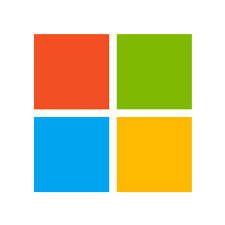 1 pav. Paveikslo pavadinimasTekstas tekstas tekstas Tekstas tekstas tekstas Tekstas tekstas tekstas Tekstas Tekstas tekstas tekstas Tekstas Tekstas Tekstas tekstas tekstas Tekstas Tekstas tekstas tekstas Tekstas Tekstas tekstas tekstas.1 lentelė. Lentelės pavadinimasTekstas tekstas tekstas Tekstas tekstas tekstas (Arnold, 2019) Tekstas tekstas tekstas Tekstas Tekstas tekstas tekstas Tekstas Tekstas Tekstas tekstas tekstas Tekstas Tekstas tekstas tekstas Tekstas Tekstas tekstas tekstas.Skyriaus pavadinimasTekstas tekstas tekstas Tekstas tekstas tekstas Tekstas tekstas tekstas Tekstas Tekstas tekstas tekstas Tekstas Tekstas Tekstas tekstas tekstas Tekstas Tekstas tekstas tekstas Tekstas Tekstas tekstas tekstas. Tekstas Tekstas Tekstas tekstas tekstas Tekstas Tekstas tekstas tekstas Tekstas Tekstas tekstas tekstas.Išvados1. Tekstas, tekstas.............2. Tekstas, tekstas..............3. Tekstas, tekstas..............LiteratūraArnold, G. (2019). Corporate financial management. Harlow: Pearson Education.Balčiūnienė, R. (2016 vasario 3 d.). Didžiausi biudžetai – socialinei medijai ir turinio rinkodarai. Verslo žinios, 18 (4474),  12–14. Dikčius, R. (2012). Kelių naudotojo mokestis lengviesiems automobiliams. Apskaitos, audito ir mokesčių aktualijos, 22 (694), 13. Grebov, D.,& Gill, S.J. (2018). Minds at work: Managing for success in the knowledge economy. Alexandria: Association For Talent Development. Prieiga per internetą EBSCOhost http:/search.ebscohost/com/login.aspx?direct=true&db=nlebk&AN=1625438&site=ehost-iveGavelis, V., Gylys, P., Klimašauskienė, D., Mačiekus, V., Ramanauskė, N., Rastenienė, A. ir Snieška,V. (2017). Mikroekonomika. Vilnius: Vilniaus universiteto leidykla. Gylys, B. (2018). Bitonomija: įvadas į pirmą milijoną internetu. Vilnius: Alma littera. Kardelis, K. (2016). Mokslinių tyrimų metodologija ir metodai. Vilnius: Mokslo ir enciklopedijų leidybos centras.Samuilova, A. ir Lieponiene, J. (2018). Programos STEKAS PLIUS praktinis taikymas: studijų knyga. Vilnius: BMK leidykla.STRAIPSNIO PAVADINIMAS ANGLŲ KALBASummarySumary Sumary Sumary Sumary Sumary Sumary Sumary Sumary Sumary Sumary Sumary Sumary Sumary Sumary Sumary Sumary Sumary Sumary Sumary Sumary Sumary Sumary Sumary Sumary Sumary Sumary Sumary Sumary Sumary Sumary Sumary Sumary Sumary Sumary Sumary Sumary. Sumary Sumary Sumary Sumary 